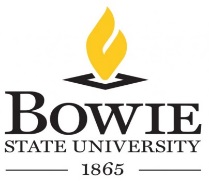 Department of Computer ScienceFor consideration, you MUST attach a current resume, BSU unofficial transcript and 2 letters of recommendation (one from a faculty member) and submit the materials to the Department of Computer Science, Suite 207.  Please remember that opportunities are limited and submission of this application does not guarantee a student will receive a position.  If you are interested in doing research under a faculty grant, it would be a good idea to speak to participating faculty members in person.Date: _______________________ Name: ______________________________________SS# and ID: _______________________________Address: _____________________________________________________________________________Telephone No. (s):	Home: ______________________________________________________________Other: ______________________________________________________________ E-Mail Address: ______________________________________________________________________Education Level:  [  ] Master    [  ] D. Sc. Candidate Major:  [  ] Master in Computer Science [  ] Doctor in Computer Science   [  ] Other________________Please check one:    Office Assistant\Tutor [__]		Lab Monitor/	Tutor [__]    Tutor [__]                      Teaching Assistant [__]			Research Assistant [__]Semester:	Fall __________	Spring __________		Summer__________The University is required by Federal regulatory agencies to provide admissions and enrollment data by race, sex, and ethnic categories.  This data is not used to determine eligibility for participation.Gender:	     [  ] Male	[  ] FemaleEthnicity:  [  ] Native American     [  ] Black, not Hispanic    [  ] Asian or Pacific Islander    [  ] Hispanic                 [  ] White, not Hispanic [  ] Other_____________________________Department of Computer ScienceThank you for your interest in the opportunities available in the Department of Computer Science.  Applicants must meet the criteria below for the position(s) for which they are applying.  Incomplete applications will not be accepted.If you have any questions, contact the department at 301-860-3960 or by email at mrodriguez@bowiestate.edu.AdvantagesOpportunity to work in an office or classroom setting. Opportunity to participate in grant funded research.Working in a state-of-the-art environment.ResponsibilitiesStudent workers must demonstrate proper work ethic; including, arriving on time, proper time keeping and reporting, completion of assigned tasks, and ability to work independently. DurationThe terms of acceptance are in effect for one semester only.TutorCumulative GPA of at least 3.0 on a 4.0 scale.“B” grade in the course(s) to be tutored.Majoring in COSC. Ability to commit to at least 10 hours per week.Research AssistantCurrent and cumulative GPA of at least 3.0 on a 4.0 scale.Majoring in COSC. Ability to commit to at least 10 hours per week.*Office Assistant, Lab MonitornCumulative GPA of at least 2.75 on a 4.0 scale.Majoring in COSC.*Office experience helpful.*Must be able to tutor students.nAbility to commit up to 20 hours per week.Teaching Assistant/AdjunctCurrent and cumulative GPA of at least 3.0 on a 4.0 scale.“B” grade in the course(s) to be taught.Majoring in COSC . Ability to commit to at least 10 hours per week.